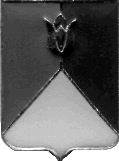 РОССИЙСКАЯ ФЕДЕРАЦИЯ АДМИНИСТРАЦИЯ КУНАШАКСКОГО МУНИЦИПАЛЬНОГО РАЙОНАЧЕЛЯБИНСКОЙ  ОБЛАСТИП О С Т А Н О В Л Е Н И Е                                                          от  30.01.2017 года  № 154О внесении изменений в постановление администрации района от  21.11.2016 г. № 1427  «Об утверждении муниципальной программы «Развитие образования в Кунашакском муниципальном районе» на 2017-2019 годы»В соответствии  с государственной программой «Развитие образования в Челябинской области»  на 2014-2019 годыПОСТАНОВЛЯЮ:Внести изменения в муниципальную программу «Развитие образования в Кунашакском муниципальном районе» на 2017-2019 годы следующие изменения:- в паспорте подпрограммы «Развитие общего образования Кунашакского муниципального района»  позицию, касающуюся финансового обеспечения мероприятий Подпрограммы изложить в следующей редакции: Всего по Подпрограмме – 354 563,6 тыс. руб., в том числе: 2017 г. – 114 052,4 тыс. руб.;  2018 г. -  117 755,0 тыс. руб.;  2019 г. –  122 756,2 тыс. руб.	-  раздел 5  перечень программных мероприятий подпрограммы «Развитие общего образования Кунашакского муниципального района» изложить в новой редакции (прилагается):2. Начальнику отдела аналитики и информационных технологий (Ватутин В.Р.) опубликовать настоящее постановление на официальном сайте Кунашакского муниципального района.         3. Организацию   исполнения    настоящего постановления    возложить     на заместителя Главы муниципального района по социальным вопросам Янтурину Г.Г.     Глава района                                                                                             С.Н. АминовПриложениек постановлению администрацииКунашакского муниципального районаот «30» 01. 2017 года № 1545. Перечень программных мероприятий подпрограммы  «Развитие общего образования Кунашакского муниципального района» на 2017-2019 годы№п/пНаименование мероприятияСроки реализацииУчастник подпрограммыИсточники финансированияСумма расходов, всего(тыс. руб.)в том числе по годам реализации подпрограммы:в том числе по годам реализации подпрограммы:в том числе по годам реализации подпрограммы:№п/пНаименование мероприятияСроки реализацииУчастник подпрограммыИсточники финансированияСумма расходов, всего(тыс. руб.)201720182019Организация предоставления  качественного общего образования в муниципальных  общеобразовательных учрежденияхКунашакского муниципального районаОрганизация предоставления  качественного общего образования в муниципальных  общеобразовательных учрежденияхКунашакского муниципального районаОрганизация предоставления  качественного общего образования в муниципальных  общеобразовательных учрежденияхКунашакского муниципального районаОрганизация предоставления  качественного общего образования в муниципальных  общеобразовательных учрежденияхКунашакского муниципального районаОрганизация предоставления  качественного общего образования в муниципальных  общеобразовательных учрежденияхКунашакского муниципального районаОрганизация предоставления  качественного общего образования в муниципальных  общеобразовательных учрежденияхКунашакского муниципального районаОрганизация предоставления  качественного общего образования в муниципальных  общеобразовательных учрежденияхКунашакского муниципального районаОрганизация предоставления  качественного общего образования в муниципальных  общеобразовательных учрежденияхКунашакского муниципального районаОрганизация предоставления  качественного общего образования в муниципальных  общеобразовательных учрежденияхКунашакского муниципального района1.Организация предоставления начального общего, основного общего, среднего общего образования, в том числе в дистанционной форме, создание условий для содержания детей в муниципальных общеобразовательных учреждениях Кунашакского муниципального района2017-2019Управление образованиямуниципальный бюджет317 442,8100 884,8105 803,4110 754,62.Организация подвоза обучающихся, отвечающего современным требованиям;Приобретение автобусов2017-2019Управление образованиямуниципальный бюджет34 054,8600,011 351,6200,011 351,6200,011 351,6200,03.Приобретение оборудования для технологии «Печать  и сканирование контрольно-измерительных материалов  в аудитории» 2017-2019Управление образованиямуниципальный бюджет500,0150,0150,0200,04.Создание универсальной безбарьерной среды для детей с ограниченными возможностями здоровья2017-2019Управление образованиямуниципальный бюджет300,0100,0100,0100,05.Предоставление услуг через информационную систему «Сетевой город. Образование» и «Е-услуги. Образование» 2017-2019Управление образованиямуниципальный бюджет450,0150,0150,0150,06.Организация информационной системы учета контингента Челябинской области (приобретение ноутбуков, проведение аттестации рабочих мест)1 216,01 216,0ВСЕГО ПО ПОДПРОГРАММЕ:ВСЕГО ПО ПОДПРОГРАММЕ:ВСЕГО ПО ПОДПРОГРАММЕ:ВСЕГО ПО ПОДПРОГРАММЕ:354 563,6114 052,4117 755,0122 756,20